Name_____________________________________________				Date__________________________________________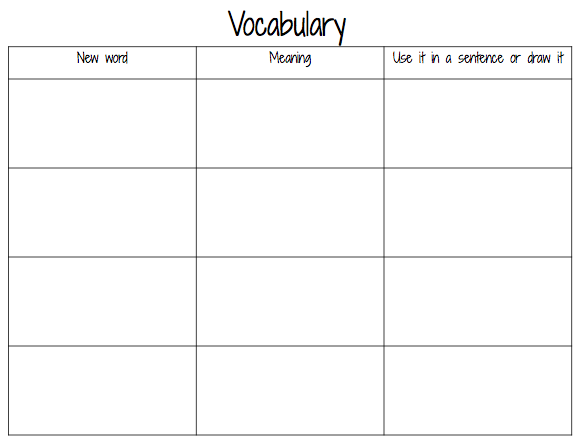 